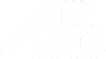 Рекомендации студентам ВУЗа по адаптацииПоздравляем!  Ты – первокурсник!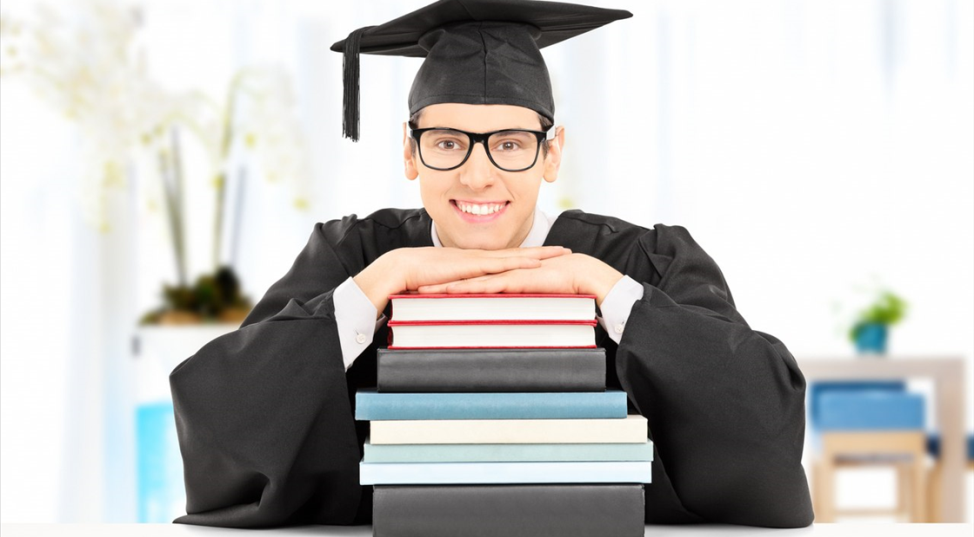 Тебе есть чем гордиться, правда?  Ты становишься взрослее. А поступление в ВУЗ -  это ступенька в формировании твоей личности, твоей взрослости, твоей профессиональной позиции.Возможно, что сейчас многое кажется трудным: новое место жительства (если ты приехал в новый город), общежитие, новые педагоги, новый круг общения, новые впечатления, ощущения, эмоции….Сейчас весь твой организм, как на физическом, так и на психологическом уровне, находиться в поре адаптации ко всему новому, что вошло в твою жизнь с новым статусом студента.Но ведь это не в первый раз и тебе уже приходилось адаптироваться и ранее к меняющимся условиям, следовательно, у тебя есть некий опыт адаптации. И сейчас он тебе пригодиться.Что же может тебе помочь в условиях адаптации к  обучению в ВУЗе?1.Помни о том, что процесс адаптации очень естественен. Его суть заключается в том, что происходит приспособление к изменившемся условиям (внешним и внутренним). Следует рассматривать адаптацию как период на пути к чему – то новому. Он не длиться вечно и обязательно закончится.  Самые сложные первые 2  недели. Если ты не испытываешь серьезных трудностей, то адаптация займет 1,5 – 2 месяца. Этот процесс индивидуален.  Это зависит как от тебя: твоих личностных особенностей, отношения к происходящему, настрою на перемены, так  и от того, как разворачиваются некоторые внешние события и обстоятельства. И, не смотря на то, что это достаточно сложный период, он несет возможность перемен: формируется новая  личностная позиция, новые взгляды, черты характера, осознаются собственные адаптивные способности, происходит обмен опытом, появляются новые знакомства.2.В новых условиях тебе важно сформировать новый режим труда и отдыха. Если раньше тебе в этом, скорее всего, помогали родители или другие взрослые, то теперь ты будешь самостоятельно планировать свое время. Возьми за правило, вовремя приходить на занятия. Опоздания могут говорить о твоей несобранности, необязательности, неуважении к преподавателю. Помни о необходимости отдыха после занятий. Удели  этому примерно 1,5 –2 часа. Специалисты рекомендуют активные формы отдыха: прогулка, уборка в комнате, любимое хобби. В случае сильного утомления это может быть сон.Выполняя домашнюю работу, начни с самого сложного. Через каждые 40 – 50 минут сосредоточенной деятельности необходим спокойный отдых в течение 10 минут.Одно из правил успешных людей – умение ценить и планировать свое время. Это умение тренирует волю, позволяет быть хозяином своего времени.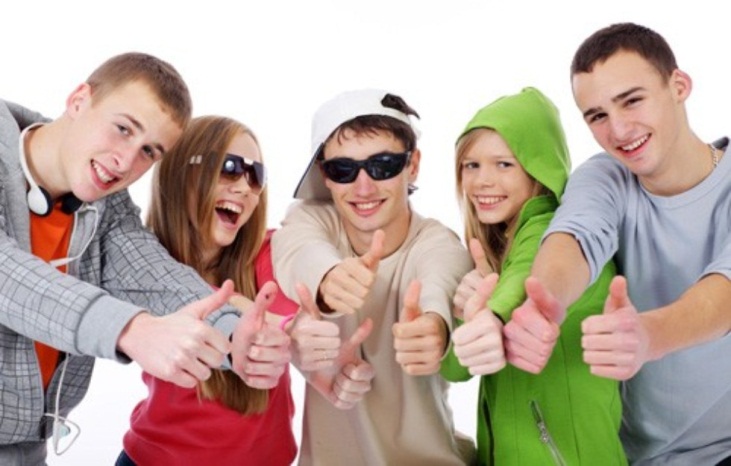 Кстати, об отдыхе с пользой. В нашем университете есть различные спортивные секции, а также есть возможность поработать в волонтерском отряде и поучаствовать в различных культурных мероприятиях. Твой творческий потенциал должен реализовываться!3.Ты получил определенную свободу действий, а вместе с ней от тебя требуется развивать навыки самостоятельной деятельности.  Речь идет о навыках и умениях  учебной деятельности: внимательно и осознано  слушать педагога, действовать  по плану, самостоятельно  выполнять  поставленные задачи, формулировать ответы на поставленные вопросы кратко и содержательно, способности аргументированного доказательства,  умение дополнять  ответы одногруппников, критически  оценивать собственные знания, умения и другие.  Эти навыки  и умения развивались и при обучении в школе. Обучаясь в ВУЗе, тебе предстоит оттачивать их. Овладение этими  навыками облегчает учение и повышает его эффективность, а, значит, способствует лучшей адаптации к условиям обучения в ВУЗе.4.Кроме навыков учебной деятельности, если ты живешь в общежитии или съемной квартире,  предстоит развивать  бытовые  навыки и навыки самообслуживания: уборка комнаты, планирование бюджета, приобретение продуктов, приготовление еды, поддержание опрятности тела и внешнего вида.Развитые навыки помогают нам экономить время и чувствовать себя увереннее. Поэтому, нет придела совершенству. Стремись и у тебя все получится!5.Развивай и совершенствуй   навыки взаимодействия и общения. Взаимодействие и общение с людьми это факторы, которые помогают нам познавать и понимать других людей. Но, одновременно, происходит  познание и обогащение  самого себя.  Общаясь с людьми, мы исходим, прежде всего,  из своих представлений, взглядов и ожиданий. Это и добавляет сложность в общении. Важно помнить, что другие люди не могут понимать и чувствовать также как и мы. Поэтому важно, порой, переспросить, уточнить или объяснить свою позицию.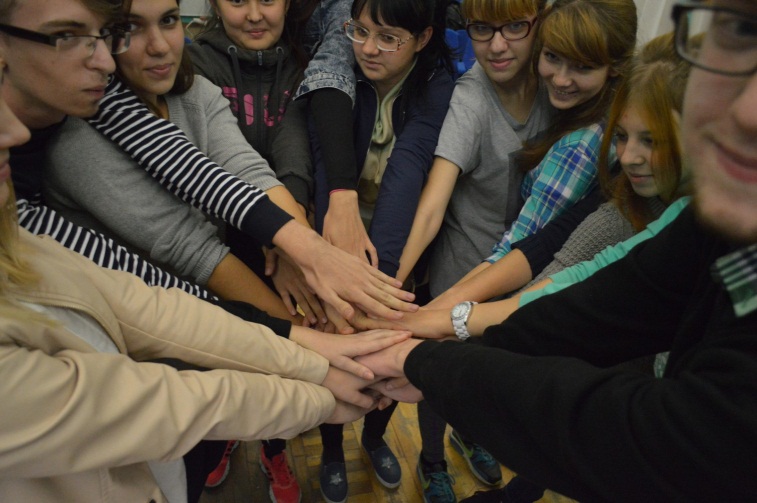 А еще важно уметь попросить о помощи, когда не хватает сил и опыта справиться самому. Помни, что  вокруг тебя такие же парни и девушки и они проживают похожие трудности адаптации. Сегодня ты поможешь кому – то, а завтра помощь придет к тебе. А разделенные трудности в два раза меньше, при том, что разделенная радость в два раза больше! Кроме этого в случае возникновения трудностей, за помощью всегда можно обратиться к куратору группы, воспитателю общежития, психологу и  другим сотрудникам ВУЗа.10 правил успешной адаптации к ВУЗу 1. Соблюдайте режим дня.2. Следуйте правилам здорового образа жизни.3. Планируйте собственную деятельность.4. Уделяйте больше времени самостоятельному обучению, для вас это залог успешного непрерывного образования.5. Следите за культурой речи, практикуйте бесконфликтное общение.6. Преодолевайте возникающие трудности, не бойтесь преград.7. Занимайтесь любимыми делами, спортом, хобби, это поможет вам развить творческий потенциал и даст возможность на некоторое время переключиться с ведущей (учебной) деятельности и поможет снять эмоциональное напряжение.8. Старайтесь не потакать своим слабостям. 9. Проявляйте терпение.10. Мыслите позитивно. В каждой ситуации находите хорошие стороны.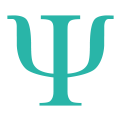 Социально-педагогическая и психологическая служба БГУИР   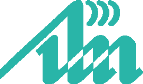               https://www.bsuir.by/ru/sppsРекомендации студентам ВУЗа по адаптацииПоздравляем!  Ты – первокурсник!Тебе есть чем гордиться, правда?  Ты становишься взрослее. А поступление в ВУЗ-  это ступенька в формировании твоей личности, твоей взрослости, твоей профессиональной позиции.Возможно, что сейчас многое кажется трудным: новое место жительства (если ты приехал в новый город), общежитие, новые педагоги, новый круг общения, новые впечатления, ощущения, эмоции….Сейчас весь твой организм, как на физическом, так и на психологическом уровне, находиться в поре адаптации ко всему новому, что вошло в твою жизнь с новым статусом студента.Но ведь это не в первый раз и тебе уже приходилось адаптироваться и ранее к меняющимся условиям, следовательно, у тебя есть некий опыт адаптации. И сейчас он тебе пригодиться.Что же может тебе помочь в условиях адаптации к  обучению в ВУЗе?1.Помни о том, что процесс адаптации очень естественен. Его суть заключается в том, что происходит приспособление к изменившемся условиям (внешним и внутренним). Следует рассматривать адаптацию как период на пути к чему – то новому. Он не длиться вечно и обязательно закончится.  Самые сложные первые 2  недели. Если ты не испытываешь серьезных трудностей, то адаптация займет 1,5 – 2 месяца. Этот процесс индивидуален.  Это зависит как от тебя: твоих личностных особенностей, отношения к происходящему, настрою на перемены, так  и от того, как разворачиваются некоторые внешние события и обстоятельства. И, не смотря на то, что это достаточно сложный период, он несет возможность перемен: формируется новая  личностная позиция, новые взгляды, черты характера, осознаются собственные адаптивные способности, происходит обмен опытом, появляются новые знакомства.2.В новых условиях тебе важно сформировать новый режим труда и отдыха. Если раньше тебе в этом, скорее всего, помогали родители или другие взрослые, то теперь ты будешь самостоятельно планировать свое время. Возьми за правило, вовремя приходить на занятия. Опоздания могут говорить о твоей несобранности, необязательности, неуважении к преподавателю. Помни о необходимости отдыха после занятий. Удели  этому примерно 1,5 –2 часа. Специалисты рекомендуют активные формы отдыха: прогулка, уборка в комнате, любимое хобби. В случае сильного утомления это может быть сон.Выполняя домашнюю работу, начни с самого сложного. Через каждые 40 – 50 минут сосредоточенной деятельности необходим спокойный отдых в течение 10 минут.Одно из правил успешных людей – умение ценить и планировать свое время. Это умение тренирует волю, позволяет быть хозяином своего времени.Кстати, об отдыхе с пользой. В нашем университете есть различные спортивные секции, а также есть возможность поработать в волонтерском отряде и поучаствовать в различных культурных мероприятиях. Твой творческий потенциал должен реализовываться!3.Ты получил определенную свободу действий, а вместе с ней от тебя требуется развивать навыки самостоятельной деятельности.  Речь идет о навыках и умениях  учебной деятельности: внимательно и осознано  слушать педагога, действовать  по плану, самостоятельно  выполнять  поставленные задачи, формулировать ответы на поставленные вопросы кратко и содержательно, способности аргументированного доказательства,  умение дополнять  ответы одногруппников, критически  оценивать собственные знания, умения и другие.  Эти навыки  и умения развивались и при обучении в школе. Обучаясь в ВУЗе, тебе предстоит оттачивать их. Овладение этими  навыками облегчает учение и повышает его эффективность, а, значит, способствует лучшей адаптации к условиям обучения в ВУЗе.4.Кроме навыков учебной деятельности, если ты живешь в общежитии или съемной квартире,  предстоит развивать  бытовые  навыки и навыки самообслуживания: уборка комнаты, планирование бюджета, приобретение продуктов, приготовление еды, поддержание опрятности тела и внешнего вида.Развитые навыки помогают нам экономить время и чувствовать себя увереннее. Поэтому, нет придела совершенству. Стремись и у тебя все получится!5.Развивай и совершенствуй   навыки взаимодействия и общения. Взаимодействие и общение с людьми это факторы, которые помогают нам познавать и понимать других людей. Но, одновременно, происходит  познание и обогащение  самого себя.  Общаясь с людьми, мы исходим, прежде всего,  из своих представлений, взглядов и ожиданий. Это и добавляет сложность в общении. Важно помнить, что другие люди не могут понимать и чувствовать также как и мы. Поэтому важно, порой, переспросить, уточнить или объяснить свою позицию.А еще важно уметь попросить о помощи, когда не хватает сил и опыта справиться самому. Помни, что  вокруг тебя такие же парни и девушки и они проживают похожие трудности адаптации. Сегодня ты поможешь кому – то, а завтра помощь придет к тебе. А разделенные трудности в два раза меньше, при том, что разделенная радость в два раза больше! Кроме этого в случае возникновения трудностей, за помощью всегда можно обратиться к куратору группы, воспитателю общежития, психологу и  другим сотрудникам ВУЗа.10 правил успешной адаптации к ВУЗу 1. Соблюдайте режим дня.2. Следуйте правилам здорового образа жизни.3. Планируйте собственную деятельность.4. Уделяйте больше времени самостоятельному обучению, для вас это залог успешного непрерывного образования.5. Следите за культурой речи, практикуйте бесконфликтное общение.6. Преодолевайте возникающие трудности, не бойтесь преград.7. Занимайтесь любимыми делами, спортом, хобби, это поможет вам развить творческий потенциал и даст возможность на некоторое время переключиться с ведущей (учебной) деятельности и поможет снять эмоциональное напряжение.8. Старайтесь не потакать своим слабостям. 9. Проявляйте терпение.10. Мыслите позитивно. В каждой ситуации находите хорошие стороны.